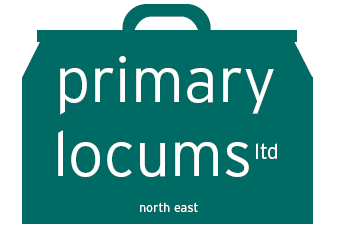 CPR & ANAPHYLAXIS UPDATE TRAININGWednesday 29th January 202018.15 for 18.30 start Two Hour DurationHamsterley Colliery (NE17)Cost: £25.50 for all non-Primary Locums Attendees(Payable in advance)Course is run by a fully qualified ALS/EPLS trainer and certificates will be issued upon successful completion of the courseCONTACT: Louise Swinburne 01207 566120 or email us at info@primarylocums.com				